ПЛАНвиховної роботиБіжівського НВКна  2018-2019 навчальний рік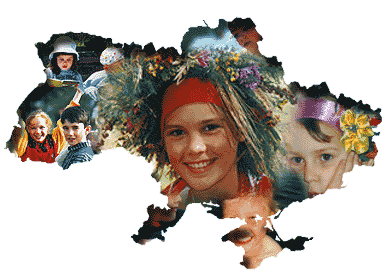 Структура плану включає такі розділи:І.Пріоритетні напрями та завдання виховної роботи у 2018-2019 навчальному роціІІ.Тематика засідань ради учнівського самоврядуванняІІІ.План роботи Ради профілактики правопорушеньIV.Основні напрями виховної роботиV.Розвиток учнівського колективу школиVІ.Спільна робота з класоводами 1-4 класів, класними керівниками 5-8 класів, педагогічним колективомІ. Пріоритетні напрями та завдання виховної роботиу 2018-2019 навчальному роціОсновні напрями виховної роботи:національно-патріотичне виховання (громадянське, військово-патріотичне);превентивне виховання (правовий, моральний напрямок виховання);фізичне виховання (формування здорового способу життя);художньо-естетичне виховання;розвиток знань, світогляду, екологічних умінь, навичок і культури засобами натуралістичної роботи (еколого-натуралістичне виховання);підготовка підростаючого покоління до дорослого, сімейного життя (родинно-сімейне виховання);професійна орієнтація та допрофільна підготовка (трудове виховання та сприяння творчому розвитку особистості).Головною  метою виховання особистості є підготовка учнів до повноцінного суспільного життя, яке передбачає виконання ролей громадянина, трудівника, сім’янина, носія культури своєї Батьківщини. Мета виховання конкретизується через систему таких виховних завдань:формування особистих рис громадянина України, національної свідомості та самосвідомості учнів;виховання духовної культури особистості;виховання поваги до Конституції та законодавства України, державної символіки;формування високої мовної культури, як духовного коду нації;утвердження принципів загальнолюдської моралі на основі відновлення історичної пам’яті;збагачення народних традицій, звичаїв;виховання свідомого ставлення до навчання, розвиток пізнавальної активності та культури розумової праці;формування творчої працелюбної особистості;забезпечення повноцінного фізичного розвитку учнів, охорони та зміцнення здоров’я;формування екологічної культури учнів, гармонії їх відносин з природою; створення умов для творчого розвитку природних обдарувань дитини, залучення учнів до різноманітної діяльності, самореалізації;посилення уваги до питань морально-етичного виховання, створення системи успішної профілактики відхилень у поведінці учнів;забезпечення соціального захисту дітей, їх психічного і фізичного здоров’я, вироблення спільно з вчителями, батьками оптимального режиму життя й організації навчання, створення сприятливого мікроклімату спілкування у класних колективах;організація педагогічно-доцільної системи учнівського самоврядування, колективне планування діяльності вчителів та учнів через учнівську раду;залучення батьків до здійснення навчально-виховного процесу, організація сімейно-родинного виховання;врахування вікових та індивідуальних особливостей школярів, особистісних новоутворень школярів, що передбачає вибір доцільного змісту, форм і методів та відповідних виховних технологій.ІІ. Тематика засідань органів учнівського самоврядуванняДні проведення засідань – 1-й вівторок місяцяВЕРЕСЕНЬІ засідання (Організаційне)1.Вибори голови Учнівської ради.2.Визначення структури ради на навчальний рік. Розподіл доручень серед членів ради.3.Затвердження плану роботи органів учнівського самоврядування. Визначення завдань щодо роботи секторів на 2018-2019 н.р.ІІ засідання1.Затвердження плану проведення засідань ради на І семестр.2.Організація чергування учнів по школі. ІІІ засідання1.Про підготовку загальношкільного свята до Дня вчителя.2.Про підготовку виховного заходу до Дня захисника України.ЖОВТЕНЬІ засідання1.Про проведення рейду-перевірки відвідування учнями школи.2.Про організацію та проведення  «Осіннього балу».ЛИСТОПАДІ засідання1.Про конкурс стінгазет  до Дня української писемності та мови «Лунай, прекрасна наша мово!».2.Про підготовку заходу «Минуле стукає в серця» (до Дня пам’яті жертв Голодомору).ГРУДЕНЬІ засідання1.Про організацію та проведення Андріївських вечорниць «Від зірниці до зірниці хай лунають вечорниці».2.Про організацію акції «Зігрій солдата в окопах»ІІ засідання1.Про організацію новорічних свят.2.Підсумки роботи ради загалом за І семестр та окремо кожного сектору.3.Затвердження плану заходів на час зимових канікул, складеного радою самоврядування спільно з класоводами, класними керівниками та педколективом школи.СІЧЕНЬІ засідання1.Планування роботи на ІІ семестр. Затвердження плану проведення засідань ради на ІІ семестр.2.Обговорення пропозицій до плану проведення заходів у ІІ семестрі.3.Про організацію та проведення виховних годин до Дня Соборності України.ІІ засідання1.Про участь у Всеукраїнському конкурсі «Подбаймо про птахів взимку».2.Про підготовку до загальношкільної лінійки до Дня пам’яті Героїв Крут.ЛЮТИЙІ засідання1.Про проведення операції «Бережи шкільне майно».2.Про підготовку тематичного вечора до Дня Святого Валентина.3.Про організацію та  проведення заходу до Дня пам’яті Героїв Небесної Сотні.БЕРЕЗЕНЬІ засідання1.Про проведення конкурсу «Таланти твої, Україно!».2.Інформація ради про допомогу в проведенні Шевченківських днів.КВІТЕНЬІ засідання1.Результати рейдів-перевірок (згідно плану).2.Робота сектору «Дисципліна та порядок» з класними колективами.ІІ засідання1.Про організацію та проведення заходу до Дня пам’яті аварії на Чорнобильській АЕС.2.Підготовка до проведення у школі вахти Пам’яті до Дня пам’яті та примирення.ТРАВЕНЬІ засідання1.Про організацію святкового концерту до Дня матері.2.Про проведення загальношкільного конкурсу «Травневий зорепад».3. Про підготовку до свята Останнього дзвоника.ІІ засідання1.Підсумки роботи Учнівської ради за ІІ семестр та за цілий навчальний рік.2.Планування роботи на 2019-2020 навчальний рік. Обговорення пропозицій щодо організації літнього відпочинку. ІІІ. План роботи Ради профілактики правопорушень3.1.Основна мета та завдання роботи Ради профілактики Основна мета: попередження протиправної поведінки учнів школи, профілактика куріння та вживання алкогольних, токсичних і наркотичних  речовин, профілактика травматизму, аморальної поведінки батьків і учнів, активізація виховної позиції батьків.Завдання роботи Ради:	Недопущення порушень дисципліни і порядку в школі, в громадських місцях та при проведенні масових заходів.     Профілактика набуття і поширення шкідливих звичок та пропаганду здорового способу життя.    Облік учнів, схильних до порушень дисципліни та порядку, режимних правил поведінки; до агресивної, нетолерантної поведінки у школі, поза школою, у позаурочний час, у спілкуванні з оточенням.	Розробка та здійснення програми діяльності з профілактики та попередження правопорушень серед неповнолітніх, особливо серед тих, хто перебуває на внутрішкільному обліку та на обліку у правоохоронних органах.	Розповсюдження та пропаганда правових знань серед учнів із метою виховання правової культури та свідомості, законослухняності, дисциплінованості.	3.2.Тематика засідань Ради профілактикиI засідання (вересень 2018 р.)1.Аналіз роботи Ради профілактики у 2017-2018 н.р. та ознайомлення членів ради з тематикою засідань на новий навчальний рік.(Киріченко С.Г.)2.Затвердження плану роботи Ради на 2018-2019 н.р. Закріплення обов'язків серед членів ради профілактики.(Киріченко С.Г.)3.Аналіз основних заходів в планах виховної роботи класних керівників по розділу «Правове і моральне виховання».(Киріченко С.Г.)II засідання (листопад 2018 р.)1.Загальношкільний рейд із метою виявлення порушень режимних правил роботи школи.(Линник О.В. )2.Про організацію лекторію для батьків «Молодь і протиправна поведінка».(Панченко О.В.)3.Обговорення результатів анонімного анкетування учнів на предмет виявлення їх позицій щодо наркоманії та алкоголізму.(Панченко О.В.)4.Про стан впровадження в робочий навчальний план школи факультативного курсу «Школа проти СНІДу» та основні напрямки його роботи в поточному навчальному році.(Панченко О.В.)III засідання (лютий 2019 р.)1.Про стан відвідування учнями школи занять варіативної частини навчального плану.(Киріченко С.Г.)2..Затвердження сценарію проведення виховного заходу на морально-правову тематику «Наш закон – наша сила» серед учнів початкових класів.(Гусак С.А.)3.Спільне засідання Ради та МО класних керівників 1-8-х класів за участю співробітників правоохоронних органів «Про стан виконання законодавства України про захист прав дитини, недопущення насильства в сім'ї та попередження правопорушень у цій галузі».(Киріченко С.Г.)4.Про організацію опитування серед учнів 5-8 класів на тему: «Підліток і право».(Панченко О.В.)IV засідання (травень 2019 р.)1.Про організацію літнього відпочинку учнів та заходи по недопущенню ними правопорушень.(Гусак С.А.)2.Про організацію останнього дзвоника в школі та дотримання на даному заході вимог нормативно-правових актів МОН України.(Киріченко С.Г.)3.Обговорення проекту плану роботи ради профілактики на 2019-2020 н.р. Розробка методичних рекомендацій для класних керівників з питань правового виховання учнів.(Панченко О.В.)ІV.Основні напрями виховної роботиВересеньЖовтень ЛистопадГруденьСіченьЛютий                   Березень                   КвітеньТравеньV. Розвиток учнівського колективу школи1.Вивчати думку учнів з таких питань:а) Ваші побажання, пропозиції органам учнівського самоврядування, вчителям, директору, завучу.б) Назвіть заходи, шкільні справи, які найбільше сподобалися.в) Що б ви хотіли змінити в житті школи?2.Проведення організаційної роботи щодо вироблення єдиної моделі режиму  виховної роботи. Провести анкетування, вільний мікрофон «Обговорюємо, пропонуємо, діємо». 3.Проведення учнівських зборів щодо вибору голови  учнівської ради. Провести презентації класних колективів (за окремим сценарієм).4.Організація чергування по школі, в їдальні, налагодження випуску шкільної газети «Вісник школи».5.Проведення класних та загальношкільних зборів (за окремим планом). 6.Організація рейдів-перевірок органів учнівського самоврядування з різних питань.7.Проведення Дня дублера (учні виконують роль вчителів і навпаки).03.09. – День знань15.09. – Всенародний день батька в Україні05.09. – Міжнародний день благодійництва21.09. – Міжнародний день  миру08.09. – Міжнародний день грамотності22.09. – День партизанської слави13.09. – День фізичної культури і спорту29.09. – День пам’яті жертв Бабиного Яру Місячник «Я − патріот і господар своєї землі» Завдання:•	вироблення в учнів високого ідеалу служіння народові, готовності до трудового та героїчного подвигу в ім'я процвітання держави та до її захисту; •	забезпечення розуміння ними загальнолюдської і народної моралі щодо оточуючого природного та соціального середовища;•	виховання в школярів патріотизму, свідомої дисципліни та організованості;•	забезпечення усвідомлення ними громадянського обов'язку.Місячник «Я − патріот і господар своєї землі» Завдання:•	вироблення в учнів високого ідеалу служіння народові, готовності до трудового та героїчного подвигу в ім'я процвітання держави та до її захисту; •	забезпечення розуміння ними загальнолюдської і народної моралі щодо оточуючого природного та соціального середовища;•	виховання в школярів патріотизму, свідомої дисципліни та організованості;•	забезпечення усвідомлення ними громадянського обов'язку.Місячник «Я − патріот і господар своєї землі» Завдання:•	вироблення в учнів високого ідеалу служіння народові, готовності до трудового та героїчного подвигу в ім'я процвітання держави та до її захисту; •	забезпечення розуміння ними загальнолюдської і народної моралі щодо оточуючого природного та соціального середовища;•	виховання в школярів патріотизму, свідомої дисципліни та організованості;•	забезпечення усвідомлення ними громадянського обов'язку.Місячник «Я − патріот і господар своєї землі» Завдання:•	вироблення в учнів високого ідеалу служіння народові, готовності до трудового та героїчного подвигу в ім'я процвітання держави та до її захисту; •	забезпечення розуміння ними загальнолюдської і народної моралі щодо оточуючого природного та соціального середовища;•	виховання в школярів патріотизму, свідомої дисципліни та організованості;•	забезпечення усвідомлення ними громадянського обов'язку.Місячник «Я − патріот і господар своєї землі» Завдання:•	вироблення в учнів високого ідеалу служіння народові, готовності до трудового та героїчного подвигу в ім'я процвітання держави та до її захисту; •	забезпечення розуміння ними загальнолюдської і народної моралі щодо оточуючого природного та соціального середовища;•	виховання в школярів патріотизму, свідомої дисципліни та організованості;•	забезпечення усвідомлення ними громадянського обов'язку.Основні орієнтири вихованняНазва заходуДата проведенняВідповідальні за проведенняВідмітка про виконанняЦіннісне ставлення до суспільства і держави Перший урок відповідно до тематики: «Європа – наш цивілізаційний вибір», «Україна на карті Європи», «Щоб у серці жила Україна» та ін.03.09.2018р.Класоводи 1-4кл., класні керівники 5-8 класівЦіннісне ставлення до суспільства і держави Флеш-моб «Діти України – за мир в усьому світі»Заходи до 27-ї річниці Незалежності України:- година спілкування «Українці – європейська нація»;- виставка композицій«Українська осінь - 2018»;- лінійка «Україна в нас одна»21.09.2018р.Киріченко С.Г.Ціннісне ставлення до суспільства і держави Флеш-моб «Діти України – за мир в усьому світі»Заходи до 27-ї річниці Незалежності України:- година спілкування «Українці – європейська нація»;- виставка композицій«Українська осінь - 2018»;- лінійка «Україна в нас одна»04.- 07.09.18Класні керівникиЦіннісне ставлення до суспільства і держави Лінійка-пам’яті «Бабин Яр: без права на забуття»28.09.2018р.Грома А.Г.Ціннісне ставлення до людейСвято Першого дзвоника:«Знову вересень кличе нас в школу»03.09.2018р.Лещенко Т.М., класовод 1 кл. Ціннісне ставлення до людейПрезентація «Учнівське самоврядування школи». Учнівська конференція. Формування органів учнівського самоврядування10.09.2018р.Класні керівникиЦіннісне ставлення до людейАкція«Прийми мою допомогу»(до Міжнародного дня людей похилого віку)28.09.2018р.Линник О.В.Ціннісне ставлення до природиВиставка фотоколажів«Себе я бачу в дзеркалі природи»18.09.2018р.Класні керівники 1-8 класівЦіннісне ставлення до праціБесіда«Навчання – твоя головна праця для блага Батьківщини»26.09.2018р.Класні керівники 1-8 класівЦіннісне ставлення до мистецтваКонкурс малюнків «Рідний край, де ми живемо, Україною зовемо»07.09.2018р.Вчитель образотворчого мистецтва, класні керівникиЦіннісне ставлення до мистецтваКнижкова виставка «Душі аптека - бібліотека» (до Всеукраїнського дня бібліотеки)28.09.2018р.Бібліотекар Ціннісне ставлення до себеОлімпійський тиждень«Щасливі українські діти – здорові, сильні, мужні й спритні!»10.-14.09.18Вчитель фізичної культури Ціннісне ставлення до себеСанбюлетень «Ваше здоров’я – у ваших руках»13.09.2018р.Вчитель основ здоров’я Ціннісне ставлення до себеІнформаційна хвилинка«Мово рідна, ти -  життя народу і культури рідної краса»(до Міжнародного дня грамотності)07.09.2018р.Вчитель укр.мови та літератури01.10. – Міжнародний день музики14.10. – День українського козацтва.              День захисника України07.10. – Міжнародний день вчителів24.10. – День визволення України від німецько-фашистських загарбниківМісячник «Я, родина, Україна»Завдання:•	долучення учнів до національних традицій українського народу, його культури, національно-етичної обрядовості і звичаїв;•	допомагати учням усвідомити себе як частину української нації; •	засвоєння сімейних, родинних та суспільних цінностей.Місячник «Я, родина, Україна»Завдання:•	долучення учнів до національних традицій українського народу, його культури, національно-етичної обрядовості і звичаїв;•	допомагати учням усвідомити себе як частину української нації; •	засвоєння сімейних, родинних та суспільних цінностей.Місячник «Я, родина, Україна»Завдання:•	долучення учнів до національних традицій українського народу, його культури, національно-етичної обрядовості і звичаїв;•	допомагати учням усвідомити себе як частину української нації; •	засвоєння сімейних, родинних та суспільних цінностей.Місячник «Я, родина, Україна»Завдання:•	долучення учнів до національних традицій українського народу, його культури, національно-етичної обрядовості і звичаїв;•	допомагати учням усвідомити себе як частину української нації; •	засвоєння сімейних, родинних та суспільних цінностей.Місячник «Я, родина, Україна»Завдання:•	долучення учнів до національних традицій українського народу, його культури, національно-етичної обрядовості і звичаїв;•	допомагати учням усвідомити себе як частину української нації; •	засвоєння сімейних, родинних та суспільних цінностей.Основні орієнтири вихованняНазва заходуДата проведенняВідповідальні за проведенняВідмітка про виконанняЦіннісне ставлення до суспільства і держави Виховний захід до Дня захисника України«Від козаків до кіборгів»12.10.2018р.Класні керівникиЦіннісне ставлення до суспільства і держави Лінійка до річниці створення УПА. 24.10.2018р.Вчитель історіїЦіннісне ставлення до людейСвято «Вклонімося вчителю своєму»05.10.2018р.Линник О.В.Ціннісне ставлення до людейКозацькі забави «Козаку найперше воля, козаку найперше честь»12.10.2018р.Вчитель фізичної культуриЦіннісне ставлення до людейАкція «Пишемо листи і малюємо для воїнів-учасників АТО»09.-12.10.18р.Класні керівники 1-8 класівЦіннісне ставлення до природиСвято Осені«Рясне осіннє золото розсипала земля»19.10.2018р.Класні керівники 1-8 класівЦіннісне ставлення до праціТиждень іграшок в початковій школі:-виставка улюблених іграшок01.-05.10.2018р.Класоводи 1-4 класівЦіннісне ставлення до мистецтваГодина історичної пам’яті «Історія мого села»08.10.2018р.Вчитель історіїЦіннісне ставлення до себеГодина спілкування «Вічні цінності людини»Туристсько-краєзнавчий маршрут з використа-нням ІКТ«На цій землі я народився»10.10.2018р.17.10.2018р.Класні керівники5-8 класівКласні керівники 6-7 класів, вчитель інформатики09.11. – День української писемності та мови21.11. – День Гідності та  Свободи16.11. – Міжнародний день толерантності28.11. – День пам’яті жертв ГолодоморуМісячник «Здорова дитина – багата країна»Завдання:допомогти учням набути знання і досвід, який сприяє коригуванню ставлення людини до власної безпеки;виховання в учнів особистої культури здоров'яМісячник «Здорова дитина – багата країна»Завдання:допомогти учням набути знання і досвід, який сприяє коригуванню ставлення людини до власної безпеки;виховання в учнів особистої культури здоров'яМісячник «Здорова дитина – багата країна»Завдання:допомогти учням набути знання і досвід, який сприяє коригуванню ставлення людини до власної безпеки;виховання в учнів особистої культури здоров'яМісячник «Здорова дитина – багата країна»Завдання:допомогти учням набути знання і досвід, який сприяє коригуванню ставлення людини до власної безпеки;виховання в учнів особистої культури здоров'яМісячник «Здорова дитина – багата країна»Завдання:допомогти учням набути знання і досвід, який сприяє коригуванню ставлення людини до власної безпеки;виховання в учнів особистої культури здоров'яОсновні орієнтири вихованняНазва заходуДата проведенняВідповідальні за проведенняВідмітка про виконанняЦіннісне ставлення до суспільства і держави Мовна вітальня, присвячена Дню української писемностіта мови«Чистота мови – чистота душі»09.11.2018р.Вчитель української мови та літературиЦіннісне ставлення до суспільства і держави Лінійка-реквієм до Дня Гідності та Свободи «Україна – країна нескорених»21.11.2018р.Класні керівникиЦіннісне ставлення до суспільства і держави Круглий стіл,присвячений Дню пам’яті жертв Голодомору «Є пам’ять, якій не буде кінця»,акція «Запали свічку»28.11.2018р.Класні керівники Ціннісне ставлення до людейПерегляд відеосюжету«Славетні українці. Відомі постаті нашого села»16.11.2018р.Вчитель історіїЦіннісне ставлення до людейГодина спілкування«Любов до людства чи Гуманізм до тих, хто поруч»14.11.2018р.Класний керівник 7 кл.Ціннісне ставлення до людей«Родина, рід, рідня» - презентація родинного альбому12.11.2018р.Класовод 3 кл.Ціннісне ставлення до природиПерегляд мультфільмів«Казки осіннього лісу»23.11.2018р.Класоводи 1-4 класівЦіннісне ставлення до праціБесіда«Що таке самообслуговування?»07.11.2018р.Класні керівникиЦіннісне ставлення до мистецтваЛітературний конкурс-вернісаж юних поетів«Напишу свої рядочки на осінньому листочку»Протягом тижня(12.-16.11.18р.)Вчитель української мови та літератури Ціннісне ставлення до себеКонференція за участю працівників ФАПу«Єдиний правильний вибір – на користь здорового способу життя»30.11.2018р.Вчитель основ здоров’я01.12. – Всесвітній день боротьби зі СНІДом14.12. – День вшанування ліквідаторів наслідків аварії на Чорнобильській атомній електростанції10.12. – Міжнародний день захисту прав людини19.12. – День Святителя і Чудотворця Миколая13.12. – Апостола Андрія Первозванного28.12. – Міжнародний день кіноМісячник «Я і закон»Завдання:формування в учнів правових почуттів, активної позиції у правовій сфері, нетерпимого ставлення до правопорушень;вироблення у учнів помилкових поглядів та переконань, негативних навичок і звичок поведінки, які сформувалися внаслідок помилок і недоліків виховання.вихованців навичок правомірної поведінки.Місячник «Я і закон»Завдання:формування в учнів правових почуттів, активної позиції у правовій сфері, нетерпимого ставлення до правопорушень;вироблення у учнів помилкових поглядів та переконань, негативних навичок і звичок поведінки, які сформувалися внаслідок помилок і недоліків виховання.вихованців навичок правомірної поведінки.Місячник «Я і закон»Завдання:формування в учнів правових почуттів, активної позиції у правовій сфері, нетерпимого ставлення до правопорушень;вироблення у учнів помилкових поглядів та переконань, негативних навичок і звичок поведінки, які сформувалися внаслідок помилок і недоліків виховання.вихованців навичок правомірної поведінки.Місячник «Я і закон»Завдання:формування в учнів правових почуттів, активної позиції у правовій сфері, нетерпимого ставлення до правопорушень;вироблення у учнів помилкових поглядів та переконань, негативних навичок і звичок поведінки, які сформувалися внаслідок помилок і недоліків виховання.вихованців навичок правомірної поведінки.Місячник «Я і закон»Завдання:формування в учнів правових почуттів, активної позиції у правовій сфері, нетерпимого ставлення до правопорушень;вироблення у учнів помилкових поглядів та переконань, негативних навичок і звичок поведінки, які сформувалися внаслідок помилок і недоліків виховання.вихованців навичок правомірної поведінки.Основні орієнтири вихованняНазва заходуДата проведенняВідповідальні за проведенняВідмітка про виконанняЦіннісне ставлення до суспільства і держави Бесіда «Народ мій є, народ мій завжди буде»05.12.2018р.Класні  керівники 5-8 класівЦіннісне ставлення до суспільства і держави Етнографічна вітальня «Люблю я свій народ, ціную його звичаї»07.12.2018р.Класний керівник 8 класуЦіннісне ставлення до людейАкція«Солодкі подарунки воїнам АТО»14.12.2018р.Класні керівники 1-8 класівЦіннісне ставлення до людейСвято«Ходить по землі Святий Миколай»«Вечорниці на Андрія»19.12.2018р.12.12.2018р.Класоводи 1-4 класівКласні керівники 7-8 класівЦіннісне ставлення до людейНоворічне свято «Новорічна вечірка Принца та Попелюшки»28.12.2018р.Класні керівники 1-8 класівЦіннісне ставлення до природиБрейн-ринг«Зима в загадках, прислів’ях, приказках та віршах»21.12.2018р.Класні керівники 5-6 класівЦіннісне ставлення до праціКонкурс«Краща новорічна прикраса»26.-28.12.18р.Класні керівники 1-8 класівЦіннісне ставлення до мистецтваКонкурс-виставка«Замість ялинки – зимовий букет»17.-21.12.18р.Класні керівники 1-8 класівЦіннісне ставлення до мистецтваАрт-моб «Короткий метр»(перегляд короткометражних фільмів до Дня українського кіно)27.12.2018р.Вчитель історіїЦіннісне ставлення до себеУсний журнал «Його ім’я – підступний СНІД»Акція «Червону стрічку носять небайдужі»03.12.2018р.Класні керівникиЦіннісне ставлення до себеМініатюри щодо проблеми куріння «Не засмічуй душі й тіла»04.12.2018р.Панченко О.В.Ціннісне ставлення до себеПрес-конференція «Підліток і закон» (до Міжнародного дня захисту прав людини)07.12.2018р.Вчитель правознавства07.01. – Різдво Христове 22.01. – День Соборності України19.01. – Водохреща 29.01. – День пам’яті Героїв КрутМісячник «Ми − честь і гордість школи»Завдання:формування творчої особистості, умілого господаря, що володіє професійною майстерністю; озброєння школярів відповідними знаннями про сучасну економіку, трудовими навичками та вміннями;формування в учнів уміння застосовувати власні здібності у різних сферах життя.Місячник «Ми − честь і гордість школи»Завдання:формування творчої особистості, умілого господаря, що володіє професійною майстерністю; озброєння школярів відповідними знаннями про сучасну економіку, трудовими навичками та вміннями;формування в учнів уміння застосовувати власні здібності у різних сферах життя.Місячник «Ми − честь і гордість школи»Завдання:формування творчої особистості, умілого господаря, що володіє професійною майстерністю; озброєння школярів відповідними знаннями про сучасну економіку, трудовими навичками та вміннями;формування в учнів уміння застосовувати власні здібності у різних сферах життя.Місячник «Ми − честь і гордість школи»Завдання:формування творчої особистості, умілого господаря, що володіє професійною майстерністю; озброєння школярів відповідними знаннями про сучасну економіку, трудовими навичками та вміннями;формування в учнів уміння застосовувати власні здібності у різних сферах життя.Місячник «Ми − честь і гордість школи»Завдання:формування творчої особистості, умілого господаря, що володіє професійною майстерністю; озброєння школярів відповідними знаннями про сучасну економіку, трудовими навичками та вміннями;формування в учнів уміння застосовувати власні здібності у різних сферах життя.Основні орієнтири вихованняНазва заходуДата проведенняВідповідальні за проведенняВідмітка про виконанняЦіннісне ставлення до суспільства і держави Виховний західдо Дня Соборності України «Нехай нерозмежованою залишиться навіки!»22.01.2019р.Вчитель історіїЦіннісне ставлення до суспільства і держави Тематична лінійка «Під Крутами пішли в безсмертя»29.01.2019р.Класні керівники Ціннісне ставлення до людейРіздвяний вертеп «На Україні зоря засвітила»07.-08.01.19р.Класний керівник 8 класуЦіннісне ставлення до людейДиспут «Друг – це друге я?»Літературно-музична композиція до дня народження Володимира Сосюри«Я – поет робітничої рані…»23.01.2019р.15.01.2019р.класні керівники 5-8 класівВчитель української мови та літературиЦіннісне ставлення до природиАкція «Годівничка для синички»15.-18.01.19р.Вчитель природознавства, вчитель трудового навчання, класні керівники Ціннісне ставлення до праціКонкурсно-розважальна програма «Господарик»31.01.2019р.Класні керівники 5-8 класівЦіннісне ставлення до мистецтваГодина народознавства «Обряди та звичаї мого краю»18.01.2019р.Вчитель української мови та літературиЦіннісне ставлення до себеКонкурс на кращу мультимедійну презентацію на тему:«Бути на Землі людиною»25.01.2019р.Вчитель інформатики20.02. – День вшанування Героїв Небесної Сотні20.02. – День вшанування Героїв Небесної Сотні20.02. – День вшанування Героїв Небесної Сотні15.02. – Стрітення Господнє15.02. – Стрітення Господнє15.02. – Стрітення Господнє21.02. – Міжнародний день рідної мови21.02. – Міжнародний день рідної мови21.02. – Міжнародний день рідної мовиМісячник «Історія Вітчизни – історія майбутнього»Завдання:формування духовних цінностей українського патріота;виховання гордості за минуле і сучасне на прикладах героїчної історіїукраїнського народу та кращих зразків культурної спадщини, вшанування національної пам’яті;формування психологічної та фізичної готовності молоді до виконання громадянського та конституційного обов’язку щодо відстоювання національних інтересів та незалежності держави;підвищення престижу і розвиток мотивації молоді до державної та військової служби.Місячник «Історія Вітчизни – історія майбутнього»Завдання:формування духовних цінностей українського патріота;виховання гордості за минуле і сучасне на прикладах героїчної історіїукраїнського народу та кращих зразків культурної спадщини, вшанування національної пам’яті;формування психологічної та фізичної готовності молоді до виконання громадянського та конституційного обов’язку щодо відстоювання національних інтересів та незалежності держави;підвищення престижу і розвиток мотивації молоді до державної та військової служби.Місячник «Історія Вітчизни – історія майбутнього»Завдання:формування духовних цінностей українського патріота;виховання гордості за минуле і сучасне на прикладах героїчної історіїукраїнського народу та кращих зразків культурної спадщини, вшанування національної пам’яті;формування психологічної та фізичної готовності молоді до виконання громадянського та конституційного обов’язку щодо відстоювання національних інтересів та незалежності держави;підвищення престижу і розвиток мотивації молоді до державної та військової служби.Місячник «Історія Вітчизни – історія майбутнього»Завдання:формування духовних цінностей українського патріота;виховання гордості за минуле і сучасне на прикладах героїчної історіїукраїнського народу та кращих зразків культурної спадщини, вшанування національної пам’яті;формування психологічної та фізичної готовності молоді до виконання громадянського та конституційного обов’язку щодо відстоювання національних інтересів та незалежності держави;підвищення престижу і розвиток мотивації молоді до державної та військової служби.Місячник «Історія Вітчизни – історія майбутнього»Завдання:формування духовних цінностей українського патріота;виховання гордості за минуле і сучасне на прикладах героїчної історіїукраїнського народу та кращих зразків культурної спадщини, вшанування національної пам’яті;формування психологічної та фізичної готовності молоді до виконання громадянського та конституційного обов’язку щодо відстоювання національних інтересів та незалежності держави;підвищення престижу і розвиток мотивації молоді до державної та військової служби.Місячник «Історія Вітчизни – історія майбутнього»Завдання:формування духовних цінностей українського патріота;виховання гордості за минуле і сучасне на прикладах героїчної історіїукраїнського народу та кращих зразків культурної спадщини, вшанування національної пам’яті;формування психологічної та фізичної готовності молоді до виконання громадянського та конституційного обов’язку щодо відстоювання національних інтересів та незалежності держави;підвищення престижу і розвиток мотивації молоді до державної та військової служби.Місячник «Історія Вітчизни – історія майбутнього»Завдання:формування духовних цінностей українського патріота;виховання гордості за минуле і сучасне на прикладах героїчної історіїукраїнського народу та кращих зразків культурної спадщини, вшанування національної пам’яті;формування психологічної та фізичної готовності молоді до виконання громадянського та конституційного обов’язку щодо відстоювання національних інтересів та незалежності держави;підвищення престижу і розвиток мотивації молоді до державної та військової служби.Основні орієнтири вихованняОсновні орієнтири вихованняНазва заходуДата проведенняДата проведенняВідповідальні за проведенняВідмітка про виконанняЦіннісне ставлення до суспільства і держави Ціннісне ставлення до суспільства і держави Захід-реквієм до Дня вшанування Героїв Небесної Сотні «Герої не вмирають…Просто йдуть…»20.02.2019р.20.02.2019р.Класні керівникиЦіннісне ставлення до суспільства і держави Ціннісне ставлення до суспільства і держави Усний журнал «Вся історія народу в мові»21.02.2019р.21.02.2019р.Вчитель української мови та літературиЦіннісне ставлення до суспільства і держави Ціннісне ставлення до суспільства і держави Фотоколаж «Мій край – моя історія жива»15.02.2019р.15.02.2019р.Класні керівникиЦіннісне ставлення до людейЦіннісне ставлення до людейКруглий стіл«Син України - Іван Пулюй»Вечір  зустрічі  випускників  «Країна  дитинства  скликає  друзів»01.02.2019р.09.02.2019р.01.02.2019р.09.02.2019р.Вчитель фізикиПанченко О.В.Ціннісне ставлення до людейЦіннісне ставлення до людейКонференція до дня народження Климентини Попович-Боярської «Печальна квітка України в вінку немеркнучих імен»05.02.2019р.05.02.2019р.Класні керівникиЦіннісне ставлення до людейЦіннісне ставлення до людейЛітературна вікторина за творчістю Лесі Українки «Я буду вічно жити»22.02.2019р.22.02.2019р.Вчитель української мови та літературиЦіннісне ставлення до природиЦіннісне ставлення до природиПерегляд відео презентації «Зима з Весною зустрічається»15.02.2019р.15.02.2019р.Вчитель природознавстваЦіннісне ставлення до праціЦіннісне ставлення до праціАкція «Книжкова лікарня»08.02.2019р.08.02.2019р.Бібліотекар, класні керівники 1-8 класівЦіннісне ставлення до мистецтваЦіннісне ставлення до мистецтваКонкурс на краще «Дерево мого роду»Конкурс «Подорож казковими планетами»26.02.2019р.07.02.2019р.26.02.2019р.07.02.2019р.Класні керівники 1-8 класівКласні керівники 1-4 класівЦіннісне ставлення до мистецтваЦіннісне ставлення до мистецтваКонкурс на краще «Дерево мого роду»Конкурс «Подорож казковими планетами»26.02.2019р.07.02.2019р.26.02.2019р.07.02.2019р.Класні керівники 1-8 класівКласні керівники 1-4 класівЦіннісне ставлення до себеЦіннісне ставлення до себеУрок-дефіле:«Одяг і зовнішній вигляд сучасних підлітків»14.02.2019р.14.02.2019р.Класні керівники09.-10.03. – Шевченківські дні09.-10.03. – Шевченківські дні09.-10.03. – Шевченківські дні09.-10.03. – Шевченківські дні21.03. – Всесвітній день поезії21.03. – Всесвітній день поезії21.03. – Всесвітній день поезії21.03. – Всесвітній день поезії27.03. – Міжнародний день театру27.03. – Міжнародний день театру27.03. – Міжнародний день театру27.03. – Міжнародний день театруМісячник «Я − творча особистість»Завдання:підвищення рівня художньо-естетичної освіченості та виховання учнів;формування в молоді естетичних поглядів та смаків на основі народної естетики та найкращих надбань цивілізації; вироблення в учнів уміння власноруч примножувати культурно-мистецькі надбання народу, відчувати й створювати прекрасне у повсякденному житті.Місячник «Я − творча особистість»Завдання:підвищення рівня художньо-естетичної освіченості та виховання учнів;формування в молоді естетичних поглядів та смаків на основі народної естетики та найкращих надбань цивілізації; вироблення в учнів уміння власноруч примножувати культурно-мистецькі надбання народу, відчувати й створювати прекрасне у повсякденному житті.Місячник «Я − творча особистість»Завдання:підвищення рівня художньо-естетичної освіченості та виховання учнів;формування в молоді естетичних поглядів та смаків на основі народної естетики та найкращих надбань цивілізації; вироблення в учнів уміння власноруч примножувати культурно-мистецькі надбання народу, відчувати й створювати прекрасне у повсякденному житті.Місячник «Я − творча особистість»Завдання:підвищення рівня художньо-естетичної освіченості та виховання учнів;формування в молоді естетичних поглядів та смаків на основі народної естетики та найкращих надбань цивілізації; вироблення в учнів уміння власноруч примножувати культурно-мистецькі надбання народу, відчувати й створювати прекрасне у повсякденному житті.Місячник «Я − творча особистість»Завдання:підвищення рівня художньо-естетичної освіченості та виховання учнів;формування в молоді естетичних поглядів та смаків на основі народної естетики та найкращих надбань цивілізації; вироблення в учнів уміння власноруч примножувати культурно-мистецькі надбання народу, відчувати й створювати прекрасне у повсякденному житті.Місячник «Я − творча особистість»Завдання:підвищення рівня художньо-естетичної освіченості та виховання учнів;формування в молоді естетичних поглядів та смаків на основі народної естетики та найкращих надбань цивілізації; вироблення в учнів уміння власноруч примножувати культурно-мистецькі надбання народу, відчувати й створювати прекрасне у повсякденному житті.Місячник «Я − творча особистість»Завдання:підвищення рівня художньо-естетичної освіченості та виховання учнів;формування в молоді естетичних поглядів та смаків на основі народної естетики та найкращих надбань цивілізації; вироблення в учнів уміння власноруч примножувати культурно-мистецькі надбання народу, відчувати й створювати прекрасне у повсякденному житті.Основні орієнтири вихованняОсновні орієнтири вихованняНазва заходуДата проведенняВідповідальні за проведенняВідповідальні за проведенняВідмітка про виконанняЦіннісне ставлення до суспільства і держави Ціннісне ставлення до суспільства і держави Україна – це моя країна. «Сила українського духу і слова»12.03.2019р.Класні керівники 5-8 класівКласні керівники 5-8 класівЦіннісне ставлення до людейЦіннісне ставлення до людейТурнір знавців творчості Тараса Шевченка «Якби ми вчились так, як треба…»07.03.2019р.Вчитель української мови та літературиВчитель української мови та літературиЦіннісне ставлення до людейЦіннісне ставлення до людейЛітературний портрет «Ліна Костенко: поезія для мене – то є все»19.03.2019р.Вчитель української мови та літературиВчитель української мови та літературиЦіннісне ставлення до природиЦіннісне ставлення до природиЕкологічний захід «Воду бережи, козаче, – і вона тобі віддячить»21.03.2019р.Вчитель біологіїВчитель біологіїЦіннісне ставлення до праціЦіннісне ставлення до праціВиховна година «Правильний вибір професії - запорука життєвого успіху»15.03.2019р.Класний керівник 8 кл.Класний керівник 8 кл.Ціннісне ставлення до мистецтваЦіннісне ставлення до мистецтваПерегляд відео«Сім чудес світу»21.03.2019р.Вчитель географіїВчитель географіїЦіннісне ставлення до себеЦіннісне ставлення до себеРозмова в колі «Мій вчинок – мої мо-ральніпереконання»14.03.2019р.Класні керівники 7-8 класівКласні керівники 7-8 класів01.04. – Міжнародний день птахів. День сміху01.04. – Міжнародний день птахів. День сміху01.04. – Міжнародний день птахів. День сміху22.04. – Всесвітній день Землі22.04. – Всесвітній день Землі22.04. – Всесвітній день Землі22.04. – Всесвітній день Землі07.04. – Всесвітній день здоров’я 07.04. – Всесвітній день здоров’я 07.04. – Всесвітній день здоров’я 26.04. – День Чорнобильської трагедії26.04. – День Чорнобильської трагедії26.04. – День Чорнобильської трагедії26.04. – День Чорнобильської трагедіїМісячник «Я − житель планети Земля»Завдання:формування в учнів екологічної культури, усвідомлення себе частиною природи; виховання почуття єдності з природою та відповідальності за останню як за національне багатство; залучення вихованців до активної екологічної, природоохоронної діяльності.Місячник «Я − житель планети Земля»Завдання:формування в учнів екологічної культури, усвідомлення себе частиною природи; виховання почуття єдності з природою та відповідальності за останню як за національне багатство; залучення вихованців до активної екологічної, природоохоронної діяльності.Місячник «Я − житель планети Земля»Завдання:формування в учнів екологічної культури, усвідомлення себе частиною природи; виховання почуття єдності з природою та відповідальності за останню як за національне багатство; залучення вихованців до активної екологічної, природоохоронної діяльності.Місячник «Я − житель планети Земля»Завдання:формування в учнів екологічної культури, усвідомлення себе частиною природи; виховання почуття єдності з природою та відповідальності за останню як за національне багатство; залучення вихованців до активної екологічної, природоохоронної діяльності.Місячник «Я − житель планети Земля»Завдання:формування в учнів екологічної культури, усвідомлення себе частиною природи; виховання почуття єдності з природою та відповідальності за останню як за національне багатство; залучення вихованців до активної екологічної, природоохоронної діяльності.Місячник «Я − житель планети Земля»Завдання:формування в учнів екологічної культури, усвідомлення себе частиною природи; виховання почуття єдності з природою та відповідальності за останню як за національне багатство; залучення вихованців до активної екологічної, природоохоронної діяльності.Місячник «Я − житель планети Земля»Завдання:формування в учнів екологічної культури, усвідомлення себе частиною природи; виховання почуття єдності з природою та відповідальності за останню як за національне багатство; залучення вихованців до активної екологічної, природоохоронної діяльності.Основні орієнтири вихованняОсновні орієнтири вихованняНазва заходуДата проведенняДата проведенняВідповідальні за проведенняВідмітка про виконанняЦіннісне ставлення до суспільства і держави Ціннісне ставлення до суспільства і держави Виховний захід «Чорнобиль не має минулого часу»26.04.2019р.26.04.2019р.Педагог-організаторЦіннісне ставлення до людейЦіннісне ставлення до людейЯк протидіяти боулінгу. Круглий стіл03.04.2019р.03.04.2019р.Класні керівники 5-8 класівЦіннісне ставлення до природиЦіннісне ставлення до природиАкція«Первоцвіти просять захисту»09.04.2019р.09.04.2019р.Вчитель біологіїЦіннісне ставлення до природиЦіннісне ставлення до природиКонкурс  газет «Що ми знаємо про екологію?»17.-19.04.19р.17.-19.04.19р.Класні керівники 5-8 класівЦіннісне ставлення до природиЦіннісне ставлення до природиЕкологічна стежка «Досліджуємо природу рідного краю»Протягом тижня (15.-19.04.19р.)Протягом тижня (15.-19.04.19р.)Вчитель географіїЦіннісне ставлення до праціЦіннісне ставлення до праціТрудові десанти «Очистимо село», «Школа – село – дім»04.04.2019р.04.04.2019р.Вчитель трудового навчання, класні керівникиЦіннісне ставлення до мистецтваЦіннісне ставлення до мистецтваКонкурс-виставка писанок і вишиванок «Писанкове мереживо»10.04.2019р.10.04.2019р.Вчитель трудового навчання, класні керівники 1-8 класівЦіннісне ставлення до себеЦіннісне ставлення до себеГумористична програма «Першоквітневі жарти»01.04.2019р.01.04.2019р.Линник О.В.Ціннісне ставлення до себеЦіннісне ставлення до себеСвято здоров’я «Треба, друзі, піклуватись про здоров’я нам щодня» 11.04.2019р.11.04.2019р.Вчитель фізичної культури, класні керівникиЦіннісне ставлення до себеЦіннісне ставлення до себеТанцювальний фестиваль «Шкільний майданс»26.04.2019р.26.04.2019р.Класні керівники 5-8 класів08. – 09.05. – Дні пам’яті та примирення 08. – 09.05. – Дні пам’яті та примирення 08. – 09.05. – Дні пам’яті та примирення 15.05. – Міжнародний день сім’ї15.05. – Міжнародний день сім’ї15.05. – Міжнародний день сім’їДруга неділя травня – День матеріДруга неділя травня – День матеріДруга неділя травня – День матері19.05. – День вишиванки19.05. – День вишиванки19.05. – День вишиванкиМісячник «Вічна слава героям! Ми низько вклоняємось їм»Завдання:виховання в учнів почуття обов’язку, поваги та вдячності до захисників та патріотів Вітчизни;розвиток пізнавальної активності учнів; формування свідомого доброзичливого  ставлення та поваги до патріотів Батьківщини та до їх справ.Місячник «Вічна слава героям! Ми низько вклоняємось їм»Завдання:виховання в учнів почуття обов’язку, поваги та вдячності до захисників та патріотів Вітчизни;розвиток пізнавальної активності учнів; формування свідомого доброзичливого  ставлення та поваги до патріотів Батьківщини та до їх справ.Місячник «Вічна слава героям! Ми низько вклоняємось їм»Завдання:виховання в учнів почуття обов’язку, поваги та вдячності до захисників та патріотів Вітчизни;розвиток пізнавальної активності учнів; формування свідомого доброзичливого  ставлення та поваги до патріотів Батьківщини та до їх справ.Місячник «Вічна слава героям! Ми низько вклоняємось їм»Завдання:виховання в учнів почуття обов’язку, поваги та вдячності до захисників та патріотів Вітчизни;розвиток пізнавальної активності учнів; формування свідомого доброзичливого  ставлення та поваги до патріотів Батьківщини та до їх справ.Місячник «Вічна слава героям! Ми низько вклоняємось їм»Завдання:виховання в учнів почуття обов’язку, поваги та вдячності до захисників та патріотів Вітчизни;розвиток пізнавальної активності учнів; формування свідомого доброзичливого  ставлення та поваги до патріотів Батьківщини та до їх справ.Місячник «Вічна слава героям! Ми низько вклоняємось їм»Завдання:виховання в учнів почуття обов’язку, поваги та вдячності до захисників та патріотів Вітчизни;розвиток пізнавальної активності учнів; формування свідомого доброзичливого  ставлення та поваги до патріотів Батьківщини та до їх справ.Місячник «Вічна слава героям! Ми низько вклоняємось їм»Завдання:виховання в учнів почуття обов’язку, поваги та вдячності до захисників та патріотів Вітчизни;розвиток пізнавальної активності учнів; формування свідомого доброзичливого  ставлення та поваги до патріотів Батьківщини та до їх справ.Основні орієнтири вихованняОсновні орієнтири вихованняНазва заходуДата проведенняДата проведенняВідповідальні за проведенняВідмітка про виконанняЦіннісне ставлення до суспільства і держави Ціннісне ставлення до суспільства і держави Заходи до Дня пам’яті та примирення:-лінійка «Вклонімося великим тим рокам»;-екскурсія до меморіалу загиблим воїнам-односельчанам «Подвиг в ім’я майбутнього»;-акція «Покоління, що пережило лихоліття війни»08.05.2019р.08.05.2019р.Вчитель історіїЦіннісне ставлення до людейЦіннісне ставлення до людейСвято Матері«Подаруй матусі букет»10.05.2019р.10.05.2019р.Класоводи 1-4 класівЦіннісне ставлення до людейЦіннісне ставлення до людейРодинне свято«Без сім’ї немає щастя на землі»15.05.2019р15.05.2019рКласний керівник 5 класуЦіннісне ставлення до людейЦіннісне ставлення до людейСвято останнього дзвоника «Дзвінок останній продзвенить для вас»24.05.2019р.24.05.2019р.Класовод 1 кл., класні керівники Ціннісне ставлення до людейЦіннісне ставлення до людейЦіннісне ставлення до природиЦіннісне ставлення до природиКвітковий вернісаж «Свято нині у квіток»03.05.2019р.03.05.2019р.Класні керівники Ціннісне ставлення до праціЦіннісне ставлення до праціТрудовий десант«Наш квітник найкращий»Протягом тижня(20.-23.05.19р.)Протягом тижня(20.-23.05.19р.)Вчителіь трудового навчання, класні керівникиЦіннісне ставлення до мистецтваЦіннісне ставлення до мистецтваНауково-практичне дослідження«Традиційна вишиванка»17.05.2019р.17.05.2019р.Класні керівникиЦіннісне ставлення до себеЦіннісне ставлення до себеАнкетування  «Що я зробив для класу і школи?»22.05.2019р.22.05.2019р.Класні керівники